Bio Cube10 pointsWHAT IT IS:This option allows students to develop an outline of a person whose biography or autobiography they have just read. Prompts will help you to describe a person's significance, background, and personality.TO DO:  Trace the image below onto white paper.Choose a person from the current culture we are learning about.Enter the appropriate information in each box. Lightly color and decorate each side.To assemble the cube, follow the directions below.This can be done by hand, on the computer or using the internet.  If you want to use the internet go to:  http://www.readwritethink.org/classroom-resources/student-interactives/cube-30057.htmlEXAMPLE: 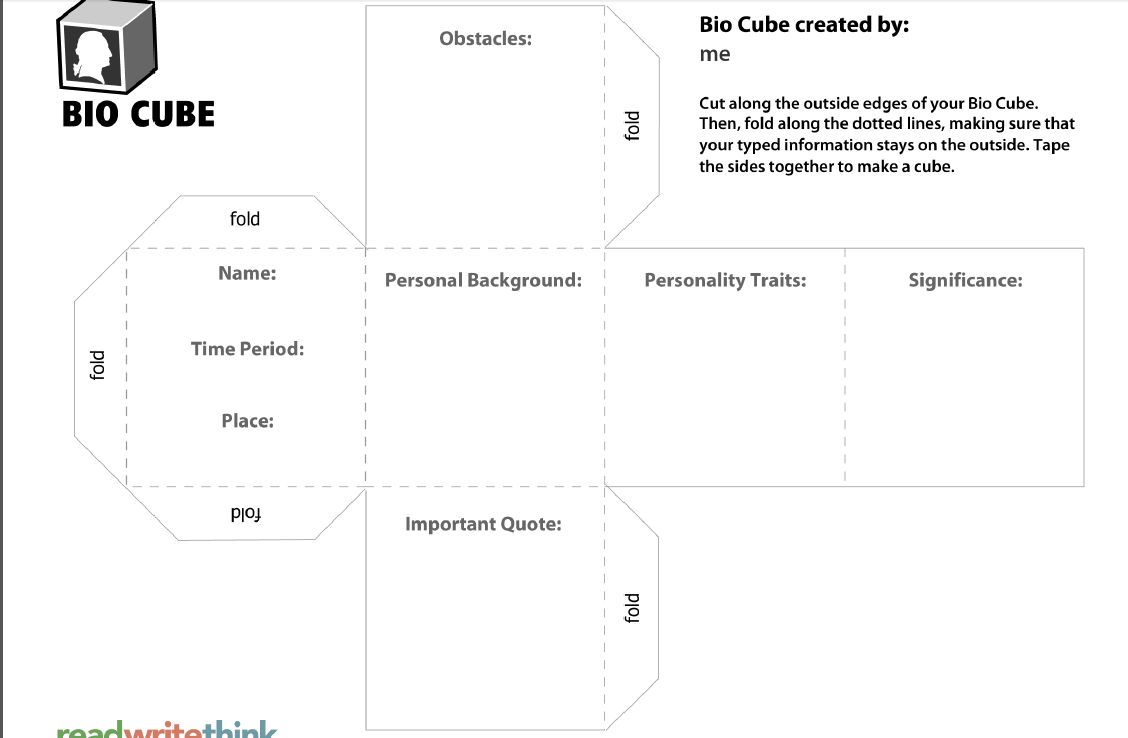 